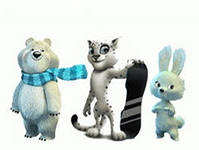 Педагогический проект« Юные олимпийцы!»(логопедическая группа ОНР)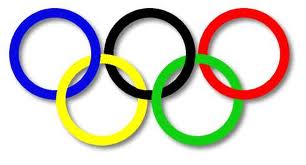 Педагогический проект«Юные  олимпийцы!»Актуальность : Проблема здоровья детей детского сада  приобретает каждый год  все большую актуальность. В настоящее время в детских садах общий уровень отклонения в состоянии здоровья детей возрастает . Из-за образа современной жизни у большинства слабый мотивационный аспект двигательной активности и низкий уровень представлений о здоровом образе жизни, о спорте и олимпийском движении. В  Олимпийских игр 2014 года в России актуализируется интерес к олимпийскому движению и олимпийскому образованию подрастающего поколения. Олимпийское образование — особая педагогическая деятельность, целью которой является приобщение детей к идеалам и ценностям олимпизма, формирование основ олимпийской культуры. Она представляет собой систему, предусматривающую формирование и совершенствование у детей : знаний об Олимпийских играх и олимпийском движении; мотивации (интересов, потребностей, ценностных ориентаций, установок, определяющих олимпийские модели поведения в спортивно-соревновательной деятельности и в жизни); способностей, умений и навыков, привычки действовать согласно гуманистическим принципам олимпизма.Проблема: недостаточность у детей знаний об Олимпийских играх, как о мировом соревновании  о физическом и социально-нравственном совершенствовании людей.Участники проекта: Дети  логопедической группы ОНР, инструктор по физической культуре, музыкальный руководитель, воспитатели логопедической группы ОНР родители воспитанниковСрок реализации: февраль  2014 г.Тип проекта: краткосрочный Объект исследования: Олимпийские игры проходящие в Сочи 2014г. Цель проекта: Формирование социальной и личностной мотивации детей на сохранение и укрепление своего здоровья и воспитания социально значимых личностных качеств посредством знакомства с Олимпийским движением.Задачи проекта:Для детей:1. Патриотическое воспитание дошкольников через формирование чувства сопричастности к борьбе спортсменов своей Родины на мировых аренах.2. Развивать у детей интерес к занятиям физической культурой и спортом, умения и навыки сотрудничества через нравственный и эстетический опыт Олимпиад.3. Развивать у детей стремление к укреплению и сохранению своего собственного   здоровья.4. Воспитывать у детей целеустремленность, организованность, инициативность. Для педагогов: Повышение профессионального и педагогического мастерства; изучение, обобщение и внедрение в практику опыта коллег; развитие творческой инициативы педагогов, индивидуальной самообразовательной деятельности..Первый этап.Диагностика: Выявить у детей имеющиеся знания ,степень  заинтересованности детей данной темой.Постановка проблемы, определение цели и задач исследовательской деятельности.Проблема:Что такое Олимпиада? Где она возникла?Все ли спортсмены могут принимать участие в Олимпийских играх?Что нужно делать, чтобы стать Олимпийцем? Могу ли я быть олимпийцем?Что я знаю о себе и известны ли мне свои возможности?Недостаточная информированность детей об олимпийских играх и их возникновении.Второй этап. Организация деятельности детей в рамках проекта.Третий этап:                                    Презентация материалов проекта1. Выставка рисунков детей на тему   « В здоровом теле- здоровый дух!»;2. Сборник стихов, загадок о разных видах спорта и их значении для человека ;3. Сборник рассказов детей об их любимом спортсмене ;.4. Спортивный досуг « Юные олимпийцы»- итог проекта.Продукты проекта для детей:1.Д\и « Спортивное оборудование», «Виды спорта».2. Фотогалерея «Мы занимаемся спортом».3. Спортивный досуг «Юные олимпийцы».Четвёртый этап:Ожидаемые результаты проекта:Для воспитанников:Сформированность знаний детей об истории Олимпийского движения, чемпионах нашей страны.Освоение детьми главных правил безопасности жизнедеятельности, личной гигиены и правил питания.Пополнение словарного запаса детей спортивной терминологией.Проявление творческой активности в познании окружающего мира.Проявление самостоятельности и гибкости в принятии решений.Сознательное применение сенсорных ощущений в решении практических задач.Осознание себя субъектом понимающим (что известно, что нет, каким образом можно узнать).Сформированность общения в детском коллективе по поводу обсуждения совместного плана действий.Восприятия мира не только с утилитарной точки зрения, но и осознание его уникальности, красоты, универсальности.Для педагогов:Сформированность осознанного отношения к своему собственному здоровью.Пополнение знаний об истории Олимпийского движения.Установление тесного контакта с коллективом родителей и детей группы.Получение возможности не только узнать о том, чем занимается ребёнок в детском саду, но и принять активное участие в жизни группы.Реализация своих творческих способностей.Для родителей воспитанников:Информированность об истории Олимпийских игр.Проявление интереса к занятиям физкультурой и спортом совместно с детьми.Установление тесного контакта не только со своим ребёнком, но и с коллективом родителей и детей группы.Получение возможности не только узнать о том, чем занимается ребёнок в детском саду, но и принять активное участие в жизни группы и детского сада.Реализация своих творческих способностей.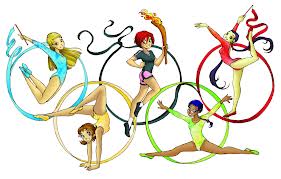 Приложениек педагогическому проекту« Юные олимпийцы»( логопедическая группа ОНР)Дидактическая игра «Веселая олимпиада»Цель.  Учим детей отгадывать загадки, закрепляем навыки речи –доказательства, развиваем навыки речи – описания.
Описание игры.  Дети делятся на две команды. Каждая команда придумывает себе название. Команды соревнуются в отгадывании загадок о спорте. Игроки должны правильно отгадать загадку,  доказать отгадку, если можно обыграть. За каждый правильный ответ команда получает олимпийское кольцо (обруч). Команда, первой набравшая 5 колец, объявляется победительницей.

Ростом мал, да удал,
От меня ускакал.
(Мяч)

Плывет белый гусь – 
Брюхо деревянное,
Крыло полотняное.
(Яхта)

Льется речка – мы лежим,
Лед на речке – мы бежим.
(Коньки)

Деревянные кони по снегу скачут,
А в снег не проваливаются.
(Лыжи)

Когда весна берет свое,
И ручейки бегут звеня,
Я прыгаю через нее,
А она – через меня.
(Скакалка)

По дороге едут ноги
И бегут два колеса.
У загадки есть ответ:
Это мой …
(Велосипед)Загадки Зимние виды спорта•И мальчишки, и девчонки
Очень любят нас зимой,
Режут лед узором тонким,
Не хотят идти домой.
Мы изящны и легки,
Мы - фигурные ...
(коньки)•Вот серебряный лужок,
Не видать барашка,
Не мычит на нем бычок,
Не цветет ромашка.
Наш лужок зимой хорош,
А весною не найдешь.
(Каток)•Я катаюсь на нем
До вечерней поры,
Но ленивый мой конь
Возит только с горы,
А на горку всегда
Сам пешком я хожу
И коня своего
За веревку вожу.
(Санки)•Победитель в спортсоревнованиях,
Впереди все время только он.
Как звучит, скажите, гордое название?
Знают все, что это... 
(чемпион) •Металлических два братца,
Как с ботинками срослись,
Захотели покататься,
Топ! — на лёд и понеслись.
Ай, да братья, ай, легки! Братьев как зовут? 
(Коньки)•На белом просторе
Две ровные строчки, 
А рядом бегут 
Запятые да точки. 
(Лыжня)•Кто по снегу быстро мчится,
Провалиться не боится?
(Лыжник)•Палка в виде запятой 
Гонит шайбу пред собой. 
(Клюшка)•Две дощечки на ногах
И две палочки в руках.
Если мы дощечки смажем -
Снежный экстра-класс покажем!
Зимние рекорды ближе
Тем, кто очень любит...
(лыжи)Олимпиада в стихах

Вся Россия рада!
У нас ОЛИМПИАДА!
Праздник спорта мировой
Ожидает нас зимой.
Мы радушны, хлебосольны,
Ждем гостей и тем довольны!
Приезжайте, выступайте
И, конечно, побеждайте!

Ждёт вас множество призов.
Будь готов и будь здоров!Талисманы Олимпиады-2014 

Белый Мишка в шарфе синем
На санях слетел с горы,
Встретил Зайчика в долине,
Подружились с той поры.

О всемирных играх в Сочи
Рассказал им Леопард,
И они все дни и ночи
Состязаний чтут азарт.

Талисманы игр спортивных
Олимпийцев берегут.
Блеск наград –
у самых сильных.
Победителям – салют!Эстафета Олимпийского огня 

Это праздник, это радость –
Эстафета всей страны!
И конечно, счастья сладость
Оттого, что вместе мы.

Все увидят регионы
Факел дружбы и побед,
Все получат чемпионы
Для души заветный свет!

Факел даже побывает
На Байкале, под водой,
Полюс Северный познает
Как горяч огонь живой.

Космос примет ЭСТАФЕТУ
Мира, спорта и добра!
Всем пора беречь ПЛАНЕТУ
Под названием ЗЕМЛЯ!!!

Мы – мальчишки и девчата
Будем крепнуть, подрастать… 
Наш черёд придет, когда то
Эстафету перенять.Нашим олимпийцам 

Вы много трудились,
Вы очень старались –
На лыжах ходили,
На санках катались.

Наверное, с самого
Раннего детства
Вы утром бежали
В спортивную секцию.

По снегу, по льду,
По горам и равнинам
Упорно Вы шли
К олимпийским вершинам.

И папа, и мама,
И я заодно
Желаем, чтоб в Сочи
Вам всем повезло!
Олимпийская кричалка 

Скажу я честно всем : «Мы очень рады,
Что в Сочи началась ОЛИМПИАДА!»
И в эти олимпийские деньки
На лыжи дружно встанем и коньки!
У чемпионов будем мы учиться,
К победам в спорте всей душой стремиться!Мониторинг уровня знаний детей по теме « Зимние Олимпийские игры»Отзыв родителей о спортивном досуге « Юные олимпийцы!»Родители логопедической группы ОНР- 10.02.14г.С огромным удовольствием выражаем безграничную благодарность в адрес заведующей Кашигиной Нине Алексеевне,  старшему воспитателю Амариной Любовь Викторовне, воспитателям Шелдяковой Валентине Николаевнеи Родионовой Людмиле Геннадьевне, инструктору по физической культуре Захаровой надежде Анатольевне  и всему дружному и профессиональному коллективу нашего детского сада за прекрасно организованный спортивный досуг «Юные олимпийцы!», совместно проведенный для детей  10 февраля 2014 года.
Это был веселый, эмоциональный и зажигательный праздник, который не оставил равнодушными ни одного из присутствующих. Уютный зал, современное оборудование, увлекательная постановка, костюмы для  детей, музыкальное сопровождение - все на высшем уровне!
Было очень приятно оказанное радушное внимание и приветливость персонала. Занятие прошло в игровой форме, все были очень увлечены, активно и с большим интересом участвовали в соревнованиях. Детки отлично справились с предложенными заданиями. Каждый работал в своем темпе и без напряжения, чувствовали себя свободно и уверенно. Огромное спасибо за отлично проделанную работу, за интересно проведенное время, за терпение и любовь, за индивидуальный подход к каждому ребенку.
ОГРОМНОЕ ВАМ СПАСИБО ОТ ВСЕЙ ДУШИ !!!Виды деятельностиТема1. Экспериментальная деятельность Познавательные эксперименты (на познавательных занятиях)Физические соревнования«Олимпиада и где она возникла?»« Что нужно знать, чтобы стать знаменитым спортсменом?»«Что происходит с нашим организмом (сердце, легкие, мышцы) после занятий физической культурой?»«Каковы мои физические возможности?»2. Сбор и систематизация информации1.Рассматривание картинок и фотографий с изображением разных видов спорта и оформление их в альбом.2.Использование дидактических игр, посвященных  разным видам спорта: «Назови вид спорта», «Спортивное оборудование».3. Составление сборника рассказов детей о любимом спортсмене.4.Фотосессия «Мы занимаемся спортом» (оформление стенда в физкультурном зале).5. Беседы: «Возникновение Олимпийских игр», «Олимпийская символика и традиции», «Знаменитые олимпийцы современности».6.Фоторепортажи с соревнований.3. Физкультурная деятельность детей1.Физкультурные занятия;2. Прогулки;3. Подвижные  игры;4. Утренняя и бодрящая  гимнастики;5. Спортивные  досуги, праздники;6. День здоровья;7.Спортивные упражнения;8. Спортивные игры, эстафеты, соревнования.4.Творческая деятельность детей1.Придумывание  рассказов о спорте и спортсменах. 2.Создание рисунков  о спорте. Выставки рисунков и оформление альбома «Наше творчество».5. Мир музыки1.Прослушивание и разучивание песен на спортивную тематику: «Спортивная семья», «Трус не играет в хоккей», «Старт даёт Москва» и т.д.Работа с родителямиРабота с родителямиСобрания1.«Как провести выходной день с детьми»Беседы, консультации, анкеты1.«Спорт в жизни людей»2. «Роль семьи в физическом воспитании ребёнка»3.Консультация для родителей:  «Формирование у детей дошкольного возраста интереса к здоровому образу жизни через Олимпийское образование»4.Анкета « что вы знаете об Олимпийских играх?»Практические задания1.Систематизация стихов и загадок о спорте  (в форме альбома);2. Фоторепортажи «Семейные спортивные традиции»;3.Разработка олимпийской символики. Выставка  работ;4. Совместное творчество с детьми «Любимый вид спорта».5. Участие в спортивном досуге « Юные олимпийцы!»Работа с педагогамиРабота с педагогами1.Перспекттивное планирование по теме.2.Конспекты занятий по теме проекта.3.Библиография по теме проекта.4. Музыкальные СД диски.5. Альбомы с художественным словом.6. Презентация проекта.Ф.И.О. ребёнкаПочему игры называют Олимпийскими?ЭмблемаОлимпийских игр?Участники Олимпийских игр?Что символизируют кольца?Зимние видыспорта?Виды фигурного катанияВиды спорта связанные с санями